Schulinternen Lehrplanzum Kernlehrplan für die HauptschuleMusik(Stand: 10.01.2016)Inhalt1. Rahmenbedingungen der Arbeit im Fach Musik			31.1 	Allgemeine Angaben zur Schule							31.2 	Charakterisierung der Schülerschaft und Klassenorganisation		31.3 	Bedingungen für das Fach Musik							41.4 	Lehrmittel										51.5	Konsequenzen für den Unterricht							52. Entscheidungen zum Unterricht						72.1 	Ein erster Vorschlag für die Verteilung von Lernvorhaben			72.2 	Übersicht der Verteilung der Lernvorhaben					72.3 	Konkretisierung der Lernvorhaben						82.3.1 	  Jahrgang 5/6										82.3.2    Jahrgang 7/8										222.3.3    Jahrgang 9/10									322.4       Ideensammlung									3. 	Verständigung zur Leistungsbewertung					433.1 	Allgemeine Leistungskriterien							433.2 	Mappenführung									443.3 	mündliche Beiträge, Referate, Kurzvorträge, Gruppenarbeit			443.4 	schriftliche Arbeiten								451	Rahmenbedingungen der Arbeit im Fach Musik1.1 Allgemeine Angaben zur Schule:Die Mansfeldschule ist eine städtische Halbtagsförderschule mit dem Förderschwerpunkt "Emotionale und soziale Entwicklung" in der Sekundarstufe I. Laut Planung des Schulträgers ist das Bestehen der Schule auf absehbare Zeit gesichert.Zur Zeit besuchen 4 Schülerinnen und 72 Schüler die Mansfeldschule. Der Anteil Der SuS mit einem Migrationshintergrund liegt bei ca. 30%, wovon die größte Gruppe osteuropäische Wurzeln hat. In der Regel beträgt die Klassenstärke 8 bis 16 Schülerinnen und Schüler. Die Schule ist einzügig angelegt. Lediglich im Jahrgang 10 besteht im Schuljahr 2015/16 eine Zweizügigkeit.  1.2 Charakterisierung der Schülerschaft und Klassenorganisation:Kinder und Jugendliche mit einem Förderbedarf im Bereich des Verhaltens haben oft Schwierigkeiten, ihre Umwelt angemessen wahrzunehmen, oder werden durch familiäre oder soziale Probleme überfordert. So ziehen sie sich in sich selbst zurück oder reagieren mit Aggressionen oder Clownerien. Dadurch werden sie meist von ihren Mitschülerinnen und Mitschülern abgelehnt. So benötigen diese Kinder und Jugendlichen Hilfen, um ihre Umwelt anders wahrnehmen zu können, angemessene Verhaltensweisen und ein positives Selbstwertgefühl aufbauen zu können. (Bildungsportal des Landes NRW: Förderschwerpunkte: Emotionale und soziale Entwicklung)Im Zuge der aktuellen Schulentwicklung der Förderschulen in NRW, welche in Bochum durch massive Schließungen der Schulen mit dem Förderschwerpunkt Lernen deutlich wird, fällt eine Zunahme von Kindern mit massiven Lernschwierigkeiten auf. Zudem verhindert oftmals die "Emotionalität" der Schuler einen angemessenen Lernerfolg trotz durchschnittlicher Intelligenz.Eine weiteres Charakteristika unsere Schule ist, dass wir als "Durchgangsschule" häufig wechselnde Schüler haben. Kinder kommen zu uns in Krisensituation. Im Falle einer Stabilisierung verlassen sie uns dann wieder Richtung Regelschule. Dadurch bedingt sollte der Unterrichtsstoff so nah wie möglich an der Vorgaben der Regelschule sein. Da bei uns der Hauptschulabschluss nach Klasse 10 erreicht werden kann, orientieren wir uns an den Vorgaben der Kernlehrpläne der Hauptschule.Eine Klassenlehrerin oder ein Klassenlehrer erteilt in der Regel die meisten Stunden in der Klasse. So kann sie oder er am ehesten über eine tragfähige Beziehung zu den Schülerinnen und Schülern eine Lernmotivation aufbauen. Diese Beziehung ist für die Entwicklung der Kinder besonders bedeutsam, da das Auftreten von Verhaltensauffälligkeiten immer auch ein Zeichen dafür ist, dass die Kinder und Jugendlichen nicht mehr aus eigener Kraft bestehende Konflikte und Spannungen bewältigen können. Für jede Schülerin und jeden Schüler werden in einem individuellen Förderplan Lernziele und Fördermöglichkeiten entwickelt. (Bildungsportal des Landes NRW: Förderschwerpunkte: Emotionale und soziale Entwicklung)An der Mansfeldschule wird bei einem Großteil der Stunden im Team unterrichtet.1.3 Bedingungen für das Fach Musik:Die Unterrichtseinheiten dauern jeweils 45 Minuten, der Musikunterricht wird i. A. in 1-2 Wochenstunden organisiert. Die Schule verfügt über einen kleinen nicht gedämmten Bandraum im Nebengebäude, der im Wesentlichen von der Band-AG genutzt wird. Dieser ist mit je einem akustischen und elektrischen Schlagzeug, Perkussionsinstrumenten, 2 E-Gitarren mit Verstärker, 2 E-Bässe mit Verstärker, akustische Gitarren  Keyboards, Gesangsanlage mit 4 Mikrophonen sowie ein PC mit Musiksoftware ausgestattet. Darüber hinaus gibt es an der Schule noch verschieden Orffsche Instrumente, diverse Trommeln und Rhythmusinstrumente, 2 Sätze Boomwhackers, eine zweite Gesangsanlage und ein Keyboard. Diese Instrument lagern in einem kleine Raum im Erdgeschoß des Hautgebäudes.Der PC-Raum mit 10 Rechnern, Beamer  und Lehrer-PC mit Boxen kann in Absprache von jeder Klasse genutzt werden. Allerdings verfügen die Rechner über keine Musik-Software.Die kleine Aula der Schule wird normalerweise für Pausenaktivitäten genutzt und ist entsprechend bestückt. Zudem kann sie bei Schulveranstaltungen entsprechend hergerichtet werden, verfügt aber über keinerlei Veranstaltungstechnik .Es gibt an der Schule ein Laptop und einen Beamer, der in den Klasse als Abspielmöglichkeit eingesetzt werden kann. Zudem verfügen verschieden Klassen über tragbare CD-Spieler. An der Schule arbeiten keine studierten Musiklehrer. Ein Kollege hat die Unterrichtserlaubnis für Musik durch einen Zertifikatskurs erworben. Ein Kollege hat Erfahrungen im Bereich Musik durch privates Interesse. Darüber hinaus arbeitet an der Schule ein Sozialarbeiter, der mehrer Instrumente beherrscht und u. a. auch die Band-AG mitbetreut. Hier arbeiten noch 2 Musiker an der Schule, die im Rahmen des Projektes "Kultur und Schule" die Band-Ag federführend leiten. Bei verschieden Schulanlässen gibt es die Möglichkeit für die Schulband ihr Können zu präsentieren. Durch die Lage der Schule sind Konzertbesuche  in Bochum, Dortmund oder Witten möglich. Durch das Klassenlehrerprinzip ist ein fächerübergreifenden Unterricht in vielen Fällen möglich und wird entsprechend genutzt. 1.4 LehrmittelZur Zeit gibt kein einheitliches Lehrwerk an der Schule. Bedingt dadurch, dass viele Schüler von ganz unterschiedlichen Schulen zu uns kommen und u. U. auch an sehr verschiedenen Schulen zurückgeschult werden, halten wir ein Lehrwerk auch nur bedingt für notwendig.Vielmehr wäre der Aufbau einer Musik-Mediathek sinnvoll, in der zu den verschiedenen Lernvorhaben Materialien gesammelt werden. Folgende Bücher gibt es in der Schule, allerdings nicht immer als Klassensatz:- Amadeus- Die Musikstunde- Klick!- 200 Methoden für den Musikunterricht- Themenhefte: Programmmusik, Instrumente, Musicals, Wiener Klassik -  Materialsammlung auf einem USB-Stick1.5 Konsequenzen für den LehrplanEine Fachkonferenz Musik gibt es nicht. Unterrichtsinhalte und -konzepte werden i. A. durch die Klassenteams geplant und durchgeführt. Durch die fachliche Unterrepräsentation im Fach Musik stellen sich an den schulinternen Lehrplan folgende Anforderungen: einfache und klare Unterrichtsvorhaben, die auch ohne musikalische Vorbildung durchgeführt werden können. Möglichkeiten der Differenzierung innerhalb eines Vorhabens, um der heterogenen Lernausgangslage Rechnung zu tragen.Offenheit des Lehrplanes um gelungene Vorhaben jederzeit einarbeitet zu können. Grundsätze des Lehrplanes sind:Sozialkompetenzen wieKooperations- und Teamfähigkeit, Empathie und Verständnis, Vorurteilslosigkeit, Fähigkeiten zum Zuhören, Kontakt und Dialog, Fähigkeiten zur sozialen Wahrnehmung und Verständigung, Partizipations-, Integrations-, Distanzierungs-, Konflikt- und Kompromissfähigkeit Standfestigkeit und AusdauerKreativität und Individualität ermöglichen Musikalität fördern und kulturelle Teilhabe eröffnen Aus den oben genannten Bedingungen der Schule ergeben sich folgende Parameter für die Entwicklung eines schulinternen Lehrplans Musik:Inhalte sollten möglichst einfach für fachfremde Kolleginnen und Kollegen umzusetzen sein.Daraus ergibt sich eine stärkere Akzentuierung der Inhalte auf die Kompetenzbereiche "Rezeption und Reflexion". Ideen für den Bereich "Produktion" sollte auch von "unmusikalischen" KollegInnen umgesetzt werden können. Hierzu wäre eine Erweiterung der PC-Ausstattung mit einfacher Musiksoftware z. B. MuseScore, Musikmaker, Audacity etc. sinnvoll, um SuS einen eigenen Instrumenten unabhängigen Zugang zum Musikmachen zu ermöglichen."Musikerfahrene" KollegInnen sollten in einem Austausch für einzelnen Stunden oder für ein Projekt den theoretischen Unterricht bereichern. Der Lehrplan sollte in einem ersten Schritt Ideen für Unterrichtinhalte geben und ggf. Hinweise auf möglich Materialien zur Verfügung stellen. Die konkrete Unterrichtsgestaltung liegt in der Verantwortung der unterrichtenden KollegInnen.Es sollte eine Möglichkeit entwickelt werden, gelungene Unterrichtsbeispiele einfach und übersichtlich zu sammeln.Eine erste Annäherung an einen Lehrplan Musik besteht im Folgenden nun darin, Unterrichtsideen im Sinne eines Spiralcurriculums für die Jahrgangsstufen 5/6, 7/8 und 9/10 vorzustellen. Im Rahmen der Vorstellung des Lehrplanes im Kollegium sollen weitere erprobte Ideen auf den verschiedenen Jahrgängen gesammelt und in den Lehrplan eingearbeitet werden. Insofern kann dieser Lehrplan zunächst als Vorschlag gesehen werden, der im Sinne eines wachsenden Systems durch Beteilung vieler Lehrkräfte an Relevanz für unsere Schule gewinnt.2	Entscheidungen zum Unterricht"Musik ist immer auch eine Deutschstunde!" Dieses Zitat einer Musiklehrerin mag verdeutlichen, dass es im Musikunterricht u. a. um das genaue Beschreiben und den korrekten Gebrauch von Fachbegriffen geht. Insofern sollte im Musikunterricht immer auf eine genau beschreibende und sachlich richtige Sprache Wert gelegt werden.2.1 Ein erster Vorschlag für die Verteilung von LernvorhabenDurch die geringe Zahl der "musikerfahrenen" KollegInnen bedingt, dient diese Verteilung der Musikthemen einer ersten Annährung an dieses Fach für die KollegInnen, die eher Berührungsängste bei Musik verspüren. Da die Themen nur ein Vorschlag sind, sollte die Sammlung zukünftig durch erprobte Lernvorhaben ergänzt werden. Mögliche weitere Themen werden nach der Übersichtstabelle (Punkt 2.4) als Schlagwörter genannt.In Anschluss werden die Lernvorhaben konkretisiert. Für die genaue Unterrichtsgestaltung ist die entsprechende Lehrkraft zuständig.2.2 Übersicht einer Verteilung der Lernvorhaben2.4 Konkretisierung der Lernvorhaben2.4.1 Jahrgang 5/6 Jahrgangsstufen:     5/6                                                     Unterrichtsvorhaben Nr.    1                                        Jahrgangsstufen:     5/6                                                     Unterrichtsvorhaben Nr.    2                                       Jahrgangsstufen:                5/6                                         Lernvorhaben Nr. 3Jahrgangsstufen:  5/6                                                      Unterrichtsvorhaben Nr.    4                                         Jahrgangsstufen:  5/6                                                      Unterrichtsvorhaben Nr.    5                                     Jahrgangsstufen:  5/6                                                      Unterrichtsvorhaben Nr.    6                                        Jahrgangsstufen:  5/6                                                      Unterrichtsvorhaben Nr.    7                                       2.4.2 Jahrgang 7/8Jahrgangsstufen:       7/8                                                   Unterrichtsvorhaben Nr.  8                                            Umfang: Jahrgangsstufen:     7/8                                                     Unterrichtsvorhaben Nr.     9                                         Jahrgangsstufen:    7/8                                                       Unterrichtsvorhaben Nr.      10                                        Jahrgangsstufen:    7/8                                                      Unterrichtsvorhaben Nr.11                                              Jahrgangsstufen:  7/8                                                        Unterrichtsvorhaben Nr.12                                              2.4.3 Jahrgang 9/10Jahrgangsstufen:            9/10		Unterrichtsvorhaben Nr.    13                                       Jahrgangsstufen:      9/10                                                    Unterrichtsvorhaben Nr.  14                                       Jahrgangsstufen: 9/10             Unterrichtsvorhaben Nr. 15Jahrgangsstufen:        9/10                                                  Unterrichtsvorhaben Nr. 16                                            Jahrgangsstufen:         9/10                                                 Unterrichtsvorhaben Nr. 172.4 Ideensammlung Klasse 5/6: Hip HopKlassenrapTanzSingenPeter und der WolfKlasse 7/8:Taktart, Geschwindigkeit in der Musikverschiedene MusikstileSinfonienBreakdance, StompNationalhymnenKlasse 9/10:Blues und JazzMusicalMusikberufeMusikgeschichteNeue Klänge (Stockhausen, Schönberg)WeltmusikUrheberrecht3. 	      Verständigung zur LeistungsbewertungDie hier vorgestellten Kriterien der Leistungsbewertung sind im Sinne eines Diskussionsvorschlages zu verstehen.Musikunterricht sollte Spaß machen, sodass die Schülerinnen und Schüler mit Freude und angstfrei an den musikalischen Themen arbeiten. Dieses gilt bezogen auf unsere Schülerschaft insbesondere für Aufführung, Singen im Klassenverband, das Musizieren oder der Präsentation von Arbeitsergebnissen.Deshalb kann eine negative Rückmeldung bei musikalischen Vorträgen u. U. eher hemmend für weitere Vorstellungen sein. Eine Rückmeldung sollte deshalb immer positiv bestärkend sein. Jeder Beitrag ist besser als kein Beitrag!Insofern kann die Leistungsbewertung u. U. auf Grund von Eindrücken und individuellen Empfindungen erfolgen. Eher objektive Kriterien können allerdings für folgende Arbeitsergebnisse erfolgen:3.1 Allgemeine Leistungskriterien:Die folgenden allgemeinen Kriterien gelten sowohl für die gestaltungspraktischen, mündlichen als auch für die schriftlichen Formen von Leistungen:Qualität der Beiträge bezogen auf die Aufgabenstellung gestalterische OriginalitätSelbstständigkeit im ArbeitsprozessKontinuität der mündlichen BeiträgeQuantität der BeiträgeSachliche RichtigkeitKomplexität und Grad der AbstraktionDifferenziertheit der ReflexionÄußere Form (auch Ordentlichkeit)sachgerechter Umgang mit Instrumenten, Materialien und MedienEinhaltung gesetzter Fristen3.2 MappenführungProzessdokumentation in Portfolio, Mappe, Journal:ggf. Deckblatt und InhaltsverzeichnisVollständigkeitÜberschriften unterstrichen, Seitenrand, DatumSauberkeit, OrdnungQualität der schriftlichen Arbeiten (Schul- und Hausaufgabenprodukte)Bearbeitung der Informationsquellen (markieren, strukturieren, Randnotizen)3.3 mündliche Beiträge, Referate, Kurzvorträge, GruppenarbeitReferat/VortragInteressanter EinstiegSprechweise LLD (laut, langsam, deutlich)freies Sprechen (auf der Grundlage von Notizen, Karteikarten)Vortragspausen (Raum für Zuhörerfragen)Blickkontakt ZuhörerKörperhaltung und KörperspracheMedieneinsatz (Tafelbild, Moderationswand, Folie, …)Handoutabgerundeter SchlussQuellennachweis Zeitrahmen berücksichtigtInhaltThemenwahl begründetHintergrundinformationenSachlichkeitInhaltliche RichtigkeitFach- und Fremdwörter erläutertThemenprofiGruppenarbeitSelbstständiges Bearbeiten der Aufgabenstellung	Einbringen in die Arbeit der Gruppe (Teamfähigkeit)Durchführung fachlicher ArbeitsanteileKooperation mit dem Lehrenden und Aufnahme von Beratung3.4 schriftliche ArbeitenSchriftliche Test können, sofern es sich anbietet, durchgeführt werden, sind aber nicht für jedes Lernvorhaben obligatorisch. Im Sinne einer Leistungstransparenz sollte den Schülern im Vorfeld die Leistungserwartung und die Gewichtung der einzelnen Aufgaben mitgeteilt werden. Folgende prozentuale Verteilung auf die Notenstufen schlagen wir vor:100 % - 92 %	191% - 76%		2 75% - 60%		359% - 42% 		442% - 11%		510% - 0%		6Jg.Bedeutung von MusikVerwendung von MusikEntwicklung von Musik5/6Rhythmen und Notation (LV1) Vom Rhythmus zur Note (LV 2)Die Moldau und Karneval der Tiere (LV 3)Geistergeschichten vertont (LV 7)Rhythmusinstrumente früher - heute (LV 4)Was hörst denn du? (LV 5)Orchester und Band (LV 6)7/8Der Beat macht's (LV 8 )Bilder werden zu Musik (LV9 )Von der Oper zum Musical (LV 10)Das Klavier (LV 11)Saiteninstrumente (LV 12)9/103 Groschenoper (LV 13)Liebeslieder (LV 14 )Musik in Film und Werbung (LV 15)Mit 2, 3, 4 Akkorde zum Popsong (LV 16 )Tasteninstrumente (LV 17)Thema	InhaltsfelderInhaltliche SchwerpunkteMögliche KonkretisierungRhythmen und deren NotationBedeutung von MusikBewegung und Rhythmus1.Kennelernen der Lerngruppe 2. Instrumentenkunde2. Tanz / Bewegung zur Musik3. Musik aufschreibenKompetenzbereicheKompetenzbereicheKompetenzbereicheProduktion 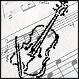 Rezeption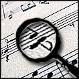 Reflexion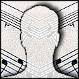 Die Schülerinnen und Schüler können …einfache Klanggestaltungen zu Bildern und Textvorlagen entwerfen und realisiereneinfache vokale und instrumentale Kompositionen mit elementaren Ausdrucksvorstellungen realisiereneinfache szenische, bildnerische oder choreografische Gestaltungen zu Musik angeleitet entwerfen und realisierenDie Schülerinnen und Schüler können …den Ausdruck von Musik anhand ausgewählter Kriterien (Rhythmus, Instrumentierung, Stimmeinsatz, u.a.) in Ansätzen deutenindividuelle Höreindrücke bezogen auf den Ausdruck von Musik beschreibenindividuelle Höreindrücke hinsichtlich der Wirkung von Musik beschreibenDie Schülerinnen und Schüler könnenszenische, bildnerische oder choreografische Gestaltungsergebnisse hinsichtlich der Umsetzung von Ausdrucksvorstellungen beurteilen Strukturen von Musik:Rhythmik:  Taktarten Klangfarbe / Instrumentierung: Lautmalerei durch gezielten Einsatz von InstrumentenStrukturen von Musik:Rhythmik:  Taktarten Klangfarbe / Instrumentierung: Lautmalerei durch gezielten Einsatz von InstrumentenStrukturen von Musik:Rhythmik:  Taktarten Klangfarbe / Instrumentierung: Lautmalerei durch gezielten Einsatz von InstrumentenMethodische  ZugängeLernmittel/LernorteFachübergreifende Kooperationen / außerschulische PartnerFeedback/Leistungs-bewertungBodyperkussionRhythmusinstrumente vorstellenRhythmusinstrumente erprobenRhythmen notierenTaktarten kennen lernen -> zählen üben (hauptsächlich 2/4 und 4/4)Notenlängen kennen lernen (ganze bis Achtel)Boomwhackers ausprobiereneinfache Melodien zusammen spielenRohrlängen vergleichen, sortieren und anspielen- verschiedene Trommeln- Notationsschema- Boomwhackers- KlassenraumDeutsch: BeschreibungKeine, da dieses Vorhaben dem Kennen lernen und Einschätzen dient.Thema	InhaltsfelderInhaltliche SchwerpunkteMögliche KonkretisierungVom Rhythmus zur Note Bedeutung von MusikMusik und  BildWdh. der RhythmusnotationR.übungen mit Boomwhackers Zusammenhang Tonhöhe/RohrlängeBenennen  der  Boomwhacker-klänge (C-Dur)TonleiterübungenSchreibübungen -Violinschlüssel und  C-Dur Tonleitereinfache Boomwhacker Spielsätze umsetzenKompetenzbereicheKompetenzbereicheKompetenzbereicheProduktion RezeptionReflexionDie Schülerinnen und Schüler können …einfache Rhythmen imitierenTöne sortieren und spielenerkennen Notennamensich zu "Tonhöhen" bewegengemeinsamer Musik machenDie Schülerinnen und Schüler können …Töne unterscheideneine "Leiter" erkennenein Verständnis für die Sinnhaftigkeit von Noten entwickeln Die Schülerinnen und Schüler können …Bewegungen begründenNotennamen erkennenStrukturen von Musik:Rhythmik: Metrum, rhytmische Varianten, Temposteigerung, 4/4 Takt, 2/4 TaktMelodik: Grundlagen graphischer Notation,  Strukturen von Musik:Rhythmik: Metrum, rhytmische Varianten, Temposteigerung, 4/4 Takt, 2/4 TaktMelodik: Grundlagen graphischer Notation,  Strukturen von Musik:Rhythmik: Metrum, rhytmische Varianten, Temposteigerung, 4/4 Takt, 2/4 TaktMelodik: Grundlagen graphischer Notation,  Methodische  ZugängeLernmittel/LernorteFachübergreifende Kooperationen / außerschulische PartnerFeedback/Leistungs-bewertungTaktarten kennen lernen -> zählen üben (hauptsächlich 2/4 und 4/4)Notenlängen kennen lernen (ganze bis Achtel)Boomwhackers ausprobiereneinfache Melodien zusammen spielenRohrlängen vergleichen, sortieren und anspielenggf. eigene Nationszugänge ermöglichenNotensystem vorstellenSchreiben übenNotationsschemaBoomwhackersNotenlinien (vergrößert)SpielsätzeKlassenraum"Notentest"Schreibübungen bewertenThema	InhaltsfelderInhaltliche SchwerpunkteMögliche KonkretisierungProgrammmusikDie Moldau und Karneval der TiereMusikalische AusdrucksgestenForm – Gestaltung/ PrinzipienMelodik/ Rhythmik/DynamikGestaltungschoreographienVerwendungen von MusikEinstieg:  Moldau (malen zum hören)  Rhythmik, Dynamik, InstrumenteneinsatzWelches Instrument wozu? (selbst ausprobieren)Karneval der Tiere (Visitenkarten  arbeitsteilige GA)Loriot / typ. Eigenschaften d. Tieres  vgl. zu musikalischer UmsetzungBewertungNotation usw. (s.o. Form-Prinzipien, Tonhöhe etc.)eigene Umsetzung: Choreographie zur MusikKompetenzbereicheKompetenzbereicheKompetenzbereicheProduktion RezeptionReflexionDie Schülerinnen und Schüler können …klangliche Gestaltungen unter bestimmten Wirkungsabsichten entwerfen und realisierenmusikbezogene Gestaltungen in einem Verwendungszusammenhang entwickeln, realisieren und präsentierenDie Schülerinnen und Schüler können …subjektive Höreindrücke bezogen auf Verwendungszusammenhänge beschreibenmusikalische Strukturen hinsichtlich ihrer Wirkung analysierenStrukturen und Wirkungen hinsichtlich der Funktion deutenDie Schülerinnen und Schüler können Zusammenhänge zwischen Wirkungen von Musik und deren Verwendung erläuternGesamtergebnisse hinsichtlich ihrer funktionalen Wirksamkeit beurteilenStrukturen von Musik: Rhythmik:  TaktartenHarmonik:  Dur und MollKlangfarbe / Instrumentierung: Orchestrale Instrumentierung, Wirkung von Melodien und InstrumentenMusikalische Formen: SymphonieStrukturen von Musik: Rhythmik:  TaktartenHarmonik:  Dur und MollKlangfarbe / Instrumentierung: Orchestrale Instrumentierung, Wirkung von Melodien und InstrumentenMusikalische Formen: SymphonieStrukturen von Musik: Rhythmik:  TaktartenHarmonik:  Dur und MollKlangfarbe / Instrumentierung: Orchestrale Instrumentierung, Wirkung von Melodien und InstrumentenMusikalische Formen: SymphonieMethodische  ZugängeLernmittel/LernorteFachübergreifende Kooperationen / außerschulische PartnerFeedback/Leistungsbewertungarbeitsteilige GAVisitenkartenCD  Karneval der TiereMusikraumevtl. Sporthalle (Choreo)Kunst (Bilder zur „Moldau“)Sport (Choreographie)allgemeine MitarbeitFeedbackChoreographiePräsentationsweiseVisitenkartenThema	InhaltsfelderInhaltliche SchwerpunkteMögliche KonkretisierungInstrumentalkundeEntwicklung von MusikRhythmusinstrumente früher-heuteBenennung und Klangbeschreibung von- Drumset- Pauken, Triangel usw.. Orffsche Instrumentarium- lateinamerikanische Instrumente- Vergleich verschiedener Rhythmen (Rock, Blues, Samba und co)- rhythmische Vertonung von GeschichtenKompetenzbereicheKompetenzbereicheKompetenzbereicheProduktion RezeptionReflexionDie Schülerinnen und Schüler können- einfache vokale und instrumentale Kompositionen aus unterschiedlichen Zeiten realisieren- Musik ausgewählter Musikerinnen und Musiker oder aus verschiedenen Zeiten unter Anleitung in eine andere Kunstform umsetzenDie Schülerinnen und Schüler können- musikalische Merkmale unter Verwendung grundlegender Fachbegriffe  (z.B. Dynamik, Tempo, Klangfarbe) benennenDie Schülerinnen und Schüler können- Klanggestaltungen vor dem Hintergrund biografischer und elementarer historischer Kenntnisse bewertenStrukturen von Musik:Rhythmik:  TaktartenKlangfarbe / Instrumentierung: Lautmalerei durch gezielten Einsatz von InstrumentenDynamik: die Sprache stützende, musikalische ParameterStrukturen von Musik:Rhythmik:  TaktartenKlangfarbe / Instrumentierung: Lautmalerei durch gezielten Einsatz von InstrumentenDynamik: die Sprache stützende, musikalische ParameterStrukturen von Musik:Rhythmik:  TaktartenKlangfarbe / Instrumentierung: Lautmalerei durch gezielten Einsatz von InstrumentenDynamik: die Sprache stützende, musikalische ParameterMethodische  ZugängeLernmittel/LernorteFachübergreifende Kooperationen / außerschulische PartnerFeedback/LeistungsbewertungGraphische Darstellungen von Musik (auch Verlaufsplanung)(experimentelles)  InstrumentalspielÜbertragung ausgewählter bildliche Darstellungen in musikalischer Gestaltungen Umsetzen von Musik in BewegungLernmittelRhythmusinstrumenteStabspieleBilderRhythmen notierenZuordnung Instrument  - NameThema	InhaltsfelderInhaltliche SchwerpunkteMögliche KonkretisierungWas hörst den du?Verwendung von MusikMusik um unsMeine/deine/unsere Musik – Austausch von Hörgewohnheiten innerhalb der Lerngruppe Musik ist Vielfalt – Anlässe für die Verwendung von Musik Musik in meiner Stadt – Einrichtungen, Orte, in denen Musik praktiziert wird (Vereine, Musikschule, Theater, Konzerthalle, Straße, Schule, Familie)Musikkonsumzwang oder Dudelstopp? – Können wir der ständigen Musikberieselung entgehen?Woher kennen wir die Musik, die wir kaufen wollen? – Moderne mediale Erscheinungsformen von Musik (Internetportale, Musikdownloadseiten, Musikvideos, Videoclips, Computerspiele, Fernsehshows, Musiksender, Casting Shows, Musikfernsehen, Livemitschnitte von Konzerten)KompetenzbereicheKompetenzbereicheKompetenzbereicheProduktion RezeptionReflexionDie Schülerinnen und Schüler könneneine einfache musikbezogene Gestaltung in einem funktionalen Verwendungszusammenhang entwerfen und präsentieren.Die Schülerinnen und Schüler könnenindividuelle Höreindrücke hinsichtlich der Wirkung von Musik beschreiben,einfache musikalische Strukturen im Hinblick auf ihre Wirkungen angeleitet analysieren.Die Schülerinnen und Schüler können elementare Zusammenhänge zwischen Wirkungen von Musik und ihrer Verwendung erläutern, die Wirkungen von Musik kriteriengeleitet bewerten.Strukturen von Musik:Rhythmik: 2/4-, 3/4-, 4/4-Takt ;Harmonik: Dur, Moll; Klangfarbe / Instrumentierung: Musik unterschiedlicher Stilrichtungen und Kulturen, je nach Anlass / verschiedene Instrumente(ngruppen); Dynamik: Lautstärke, TempiStrukturen von Musik:Rhythmik: 2/4-, 3/4-, 4/4-Takt ;Harmonik: Dur, Moll; Klangfarbe / Instrumentierung: Musik unterschiedlicher Stilrichtungen und Kulturen, je nach Anlass / verschiedene Instrumente(ngruppen); Dynamik: Lautstärke, TempiStrukturen von Musik:Rhythmik: 2/4-, 3/4-, 4/4-Takt ;Harmonik: Dur, Moll; Klangfarbe / Instrumentierung: Musik unterschiedlicher Stilrichtungen und Kulturen, je nach Anlass / verschiedene Instrumente(ngruppen); Dynamik: Lautstärke, TempiMethodische  ZugängeLernmittel/LernorteFachübergreifende Kooperationen / außerschulische PartnerFeedback/LeistungsbewertungKurzer Austausch über beliebte Musikstücke, Musiker, Bands usw. („Kugellager“ – Innen-/Außenkreis)- Sammlung von in der Lerngruppe favorisierten Musikstilen (Plenum)- Einigung auf ein Musikbeispiel und Austausch über dessen Wirkungen und individuelle Verwendungszusammenhänge  - Präsentationen (Handy/Plenum) und Austausch über die Wirkung der verschiedenen Musikbeispiele auf die ZuhörerZuordnung verschiedener Musikbeispiele zu unterschiedlichen Anlässen  - Untersuchung elementarer Zusammenhänge zwischen Wirkungen von Musik und ihrer Verwendung anhand dreier exemplarischer  Musikbeispiele- Bewertung der Wirkungen anhand vorgegebener KriterienBearbeitung kurzer Textaussagen über Musikkonsumzwang (Einzel-/Partnerarbeit), Entwicklung von Lösungsstrategien, Erarbeitung der Definitionen verschiedener Möglichkeiten der Verbreitung von Musik einschließlich exemplarischer Beispiele (Kleingruppen) und anschließende PräsentationenTafel HandysAbbildungen von Schauplätzen, an denen Musik zu hören istHörbeispiele zu Abbildungen von Schauplätzen, an denen Musik zu hören istCD-PlayerArbeitsblätter mit Präsentationsmöglichkeiten von MusikLaptop BeamerLeinwandInfoblätterLaptop BeamerLeinwandKlick 5/6 Seite 8-9DeutschMündliche MitarbeitEngagement in den GruppenarbeitenPräsentationenThema	InhaltsfelderInhaltliche SchwerpunkteMögliche KonkretisierungInstrumentalkundeEntwicklung von MusikOrchester und Band -Gruppen musizieren im Wandel der Zeit- Joseph Haydn - Paukenschlagsinfonie- W.A. Mozart - Kleine Nachtmusik- Beatles /Rolling Stones- Guns and Roses- U2, Coldplay- oder andere aktuelle Bands-> Biografisches, zeitgenössische ErzählungenKompetenzbereicheKompetenzbereicheKompetenzbereicheProduktion RezeptionReflexionDie Schülerinnen und Schüler können …Musik ausgewählter Musikerpersönlichkeiten oder aus verschiedenen Zeiten unter Anleitung in eine andere Kunstform umsetzenDie Schülerinnen und Schüler können …Musik unter Berücksichtigung biografischer Hintergründe in Ansätzen deutenmusikalische Merkmale unter Verwendung grundlegender Fachbegriffe (z.B. Dynamik, Tempo, Klangfarbe) benennenDie Schülerinnen und Schüler können …biografische Hintergründe von Musik erläuternKlanggestaltungen vor dem Hintergrund biografischer und elementarer historischer Kenntnisse bewertenStrukturen von Musik:Rhythmik:  TaktartenHarmonik:  Dur und MollKlangfarbe / Instrumentierung: Orchestrale Instrumentierung, Wirkung vom Zusammenspiel der Stimmgruppen / instrumenteDynamik: TempoMusikalische Formen: Symphonie, BandensembleStrukturen von Musik:Rhythmik:  TaktartenHarmonik:  Dur und MollKlangfarbe / Instrumentierung: Orchestrale Instrumentierung, Wirkung vom Zusammenspiel der Stimmgruppen / instrumenteDynamik: TempoMusikalische Formen: Symphonie, BandensembleStrukturen von Musik:Rhythmik:  TaktartenHarmonik:  Dur und MollKlangfarbe / Instrumentierung: Orchestrale Instrumentierung, Wirkung vom Zusammenspiel der Stimmgruppen / instrumenteDynamik: TempoMusikalische Formen: Symphonie, BandensembleMethodische  ZugängeLernmittel/LernorteFachübergreifende Kooperationen / außerschulische PartnerFeedback/LeistungsbewertungAuseinandersetzung mit biographischem und epochalem InformationsmaterialInternetrechercheUntersuchung einfacher musikalischer Parameter in unterschiedlichen musikalischen Formen / GattungenUntersuchung von Zusammenhängen biographischer und musikalischer HintergründeErarbeitung einfacher Kompositionen im KlassenkontextErarbeitung eines Klassenraps- Klick 5/6 S. 68 ff- Von Barock bis Moderne S. 23, 24- Die Musikstunde 5/6 S. 154GeschichteEinfache Analyse eines Musikstückes Musikalische PraxisThema	InhaltsfelderInhaltliche SchwerpunkteMögliche KonkretisierungGeistergeschichten vertontVerwendung von MusikMusik und BühneGruppenarbeit im Rahmen der Projektwoche "Wir werden ein Team"gemeinsame Entwicklung eines einfachen SujetsAnfertigung eines Drehbuchs„Auskundschaften“ möglicher klanglicher Gestaltungen (Geräusche, Naturereignisse, gefühlsbetonte Melodien)Aufnahme der Geschichte mit anschließender VertonungKompetenzbereicheKompetenzbereicheKompetenzbereicheProduktion RezeptionReflexionDie Schülerinnen und Schüler könneneine einfache musikbezogene Gestaltung in einem Verwendungszusammenhang entwerfen, realisieren und präsentierenDie Schülerinnen und Schüler könnenmusikalische Strukturen und ihre Wirkungen in Ansätzen deuten individuelle Höreindrücke hinsichtlich der Wirkung von Musik beschreibeneinfache musikalische Strukturen im Hinblick auf ihre Wirkungen angeleitet analysierenDie Schülerinnen und Schüler könneneigene Gestaltungsergebnisse unter dem Gesichtspunkt funktionaler Wirksamkeit bewertenelementare Zusammenhänge zwischen Wirkungen von Musik und ihrer Verwendung erläuterndie Wirkungen von Musik kriteriengeleitet bewertenStrukturen von Musik:Rhythmik:  Taktarten Klangfarbe / Instrumentierung: Lautmalerei durch gezielten Einsatz von Instrumenten, Zusammenhänge von Sprache und Musik, Vokalkompositionen, MusicalDynamik: die Sprache stützende, musikalische ParameterStrukturen von Musik:Rhythmik:  Taktarten Klangfarbe / Instrumentierung: Lautmalerei durch gezielten Einsatz von Instrumenten, Zusammenhänge von Sprache und Musik, Vokalkompositionen, MusicalDynamik: die Sprache stützende, musikalische ParameterStrukturen von Musik:Rhythmik:  Taktarten Klangfarbe / Instrumentierung: Lautmalerei durch gezielten Einsatz von Instrumenten, Zusammenhänge von Sprache und Musik, Vokalkompositionen, MusicalDynamik: die Sprache stützende, musikalische ParameterMethodische  ZugängeLernmittel/LernorteFachübergreifende Kooperationen / außerschulische PartnerFeedback/LeistungsbewertungErarbeitung eines einfachen inhaltlichen ThemasHerausarbeitung von Zusammenhängen zwischen Inhalt / Musik / GeräuschEinbindung musikalischer Parameter (Klangfarbe, Dynamik, Rhythmus etc.)Verfassen eines Drehbuchs / einer PartiturAusarbeitung von Klanggestaltungen mit Instrumenten / alltäglichen GeräuscherzeugernPraktische Umsetzung des ausgearbeiteten SujetsBilder zur Geschichte malenPräsentationLernmittelDVDs / Blueray (Konzertmitschnitte)MusikinstrumenteAlltagsgegenständePartitur / DrehbuchFachübergreifende KooperationenDeutschKunstPräsentationBewertung des kreativen inhaltlichen ProzessesThema	InhaltsfelderInhaltliche SchwerpunkteMögliche KonkretisierungDer Beat macht'sBedeutung von MusikVerwendung von MusikTanz und Bewegungz.B.:StompHip-HopHistorischer Tanz: Mittelalter (Farandole), Renaissance (Baranle), Barock (Longway,Polonaise)VolkstanzBallett: Der Marsch aus dem „Nussknacker“ImprovisationstanzKompetenzbereicheKompetenzbereicheKompetenzbereicheProduktion RezeptionReflexionDie Schülerinnen und Schüler können:einfache szenische, bildnerische oder choreografische Gestaltungen zu Musik angeleitet entwerfen und realisierenMusik in einfache Bewegungsformen/-muster umsetzeneinfache musikbezogene Gestaltungen in einem funktionalen Verwendungszusammenhang entwerfen und präsentiereneinfache vokale und instrumentale Kompo sitionen mit elementaren Ausdrucksvorstellungen realisierenmusikalische Gestaltungen unter Berücksichtigung einfacher rhythmischmetrischer Muster und Bewegungen realisieren.Die Schülerinnen und Schüler können:den Ausdruck von Musik anhand ausgewählter Kriterien (Rhythmus, Instrumentierung, Stimmeinsatz u.a.) in Ansätzen deutenDie Schülerinnen und Schüler können:szenische, bildnerische oder choreografische Gestaltungsergebnisse hinsichtlich der Umsetzung von Ausdrucksvorstellungen beurteilenden Ausdruck von Musik in Zusammenhang mit Bewegung, Bild und Sprache vor dem Hintergrund musikalischer Konventionen erläuterneigene Gestaltungsergebnisse unter dem Gesichtspunkt funktionaler Wirksamkeit bewertenStrukturen von Musik:Formenlehre ( z.B. 8-Taktige Periode, Intro, ZwischenspielRhythmik: Metrum, Grundschlag, Zählzeit, Takt, NotenwerteDynamik: Akzente, BetonungenStrukturen von Musik:Formenlehre ( z.B. 8-Taktige Periode, Intro, ZwischenspielRhythmik: Metrum, Grundschlag, Zählzeit, Takt, NotenwerteDynamik: Akzente, BetonungenStrukturen von Musik:Formenlehre ( z.B. 8-Taktige Periode, Intro, ZwischenspielRhythmik: Metrum, Grundschlag, Zählzeit, Takt, NotenwerteDynamik: Akzente, BetonungenMethodische  ZugängeLernmittel/LernorteFachübergreifende Kooperationen / außerschulische PartnerFeedback/LeistungsbewertungVideoanalyseEine Choreographie nachAnleitung erarbeitenEigene ChoreographieentwickelnMusiklehreHörbeispiele Tanzbeschreibungen Spielfilme InternetrechercheMusikstunde 7/8 (S. 76 ff.)Musik in 7/8. Klasse (S. 71 ff)FachübergreifendeKooperationenMusik und SportMusik und KunstSchülerreferatePräsentationThema	InhaltsfelderInhaltliche SchwerpunkteMögliche KonkretisierungBilder werden zu MusikBedeutung von MusikProgrammmusikM. Mussorgsky: Bilder einer Ausstellungggf. P. Dukas: Der ZauberlehrlingKompetenzbereicheKompetenzbereicheKompetenzbereicheProduktion RezeptionReflexionDie Schülerinnen und Schüler könneszenische, bildnerische oder choreografische Gestaltungen zu Musik weitgehend selbstständig entwerfen und realisierensprachliche Gestaltungen zu Musik entwerfen und realisierenKlanggestaltungen zu vorgegebenen Ausdrucksvorstellungen auf der Basis der Ordnungssysteme musikalischer Parameter entwerfeneinfache vokale oder instrumentale Kompositionen mit unterschiedlichem Ausdruck aufführenaußermusikalische Impulse (z.B. Natur- oder Alltagsphänomene) in Klanggestaltungen überführenDie Schülerinnen und Schüler könnenmusikalische Strukturen hinsichtlich der Umsetzung außermusikalischer Ideen angeleitet analysierenden Ausdruck von Musik auf der Grundlage von Analyseergebnissen aspektgeleitet deutenindividuelle Höreindrücke bezogen auf den Ausdruck von Musik kriteriengeleitet  beschreibenDie Schülerinnen und Schüler könnenKlanggestaltungen unter dem Blickwinkel der Umsetzung außermusikalischer Ideen aspektgeleitet beurteilenden Ausdruck von Musik hinsichtlich der Umsetzung außermusikalischer Ideen vor dem Hintergrund musikalischer Konventionen erläuternStrukturen von Musik:	Rhythmik: Metrum Melodik: Chromatik, Tremolo, unisono Klangfarbe / Instrumentierung: volles Orchester/Soli ; Streicher, Holzbläser, Trompeten, Pauken, Becken, Klavier; Schreibmaschine, Lautmalerei im orchestralen Kontext, EnsemblespielDynamik: Dynamische Abstufungen, Steigerungen, pp - ffMusikalische Formen: ProgrammmusikStrukturen von Musik:	Rhythmik: Metrum Melodik: Chromatik, Tremolo, unisono Klangfarbe / Instrumentierung: volles Orchester/Soli ; Streicher, Holzbläser, Trompeten, Pauken, Becken, Klavier; Schreibmaschine, Lautmalerei im orchestralen Kontext, EnsemblespielDynamik: Dynamische Abstufungen, Steigerungen, pp - ffMusikalische Formen: ProgrammmusikStrukturen von Musik:	Rhythmik: Metrum Melodik: Chromatik, Tremolo, unisono Klangfarbe / Instrumentierung: volles Orchester/Soli ; Streicher, Holzbläser, Trompeten, Pauken, Becken, Klavier; Schreibmaschine, Lautmalerei im orchestralen Kontext, EnsemblespielDynamik: Dynamische Abstufungen, Steigerungen, pp - ffMusikalische Formen: ProgrammmusikMethodische  ZugängeLernmittel/LernorteFachübergreifende Kooperationen / außerschulische PartnerFeedback/LeistungsbewertungMalen zur Musik MussorgskyBeschreibung von MusikabschnittenVergleiche mit mordernen Interpretationen (Emerson, Lake and Palmer)Hören von InstrumentarienSpielen des Satzes "Das große Tor von Kiew"Klick 7/9 S. 21 ffThemenheft Programmmusik (S. 17 ff)DeutschKunstTests (siehe Themenheft S, 23)mündliche MitarbeitKreativitätThema	InhaltsfelderInhaltliche SchwerpunkteMögliche KonkretisierungVon der Oper zum MusicalsMusiktheaterVerwendung von MusikVerdi:  Nabucco, AidaMozart: Die Entführung aus dem SerailStarlightexpress Cats Nabucco AidaKompetenzbereicheKompetenzbereicheKompetenzbereicheProduktion RezeptionReflexionDie Schülerinnen und Schüler können vokale oder instrumentale Kompositionen im Hinblick auf funktionale Verwendungen realisiereneinfache klangliche Gestaltungen im Hinblick auf eine bestimmte Wirkung entwerfen und realisiereneinfache klangliche Gestaltungen im Zusammenhang mit anderen künstlerischen Ausdrucksformen realisieren und präsentierenDie Schülerinnen und Schüler könnenmusikalische Strukturen und ihre Wirkungen in Ansätzen deuten den Ausdruck von Musik in einem thematischen Kontext deuten, individuelle Höreindrücke hinsichtlich der Wirkung von Musik beschreibeneinfache musikalische Strukturen im Hinblick auf ihre Wirkungen angeleitet analysierenDie Schülerinnen und Schüler könnenZusammenhänge zwischen Wirkungen von Musik und ihrer Verwendung erläuterndie Wirkungen von Musik unter funktionalen Aspekten einordnen und bewertenWechselwirkungen zwischen persönlichem künstlerischen Ausdruck und Vermarktungsinteressen erläuterneigene Gestaltungsergebnisse unter dem Gesichtspunkt funktionaler Wirksamkeit bewertenStrukturen von Musik:Rhythmik:  Taktarten Klangfarbe / Instrumentierung: Lautmalerei durch gezielten Einsatz von Instrumenten, Zusammenhänge von Sprache und Musik, Vokalkompositionen, MusicalDynamik: die Sprache stützende, musikalische ParameterMusikalische Formen: Liedformen, chorale WerkeStrukturen von Musik:Rhythmik:  Taktarten Klangfarbe / Instrumentierung: Lautmalerei durch gezielten Einsatz von Instrumenten, Zusammenhänge von Sprache und Musik, Vokalkompositionen, MusicalDynamik: die Sprache stützende, musikalische ParameterMusikalische Formen: Liedformen, chorale WerkeStrukturen von Musik:Rhythmik:  Taktarten Klangfarbe / Instrumentierung: Lautmalerei durch gezielten Einsatz von Instrumenten, Zusammenhänge von Sprache und Musik, Vokalkompositionen, MusicalDynamik: die Sprache stützende, musikalische ParameterMusikalische Formen: Liedformen, chorale WerkeMethodische  ZugängeLernmittel/LernorteFachübergreifende Kooperationen / außerschulische PartnerFeedback/LeistungsbewertungEin Lied  rappenSpielszenen nachstellen (Phantomieme)Steckbrief der KomponistenKurzreferate über die StückePlakatpräsentation Besuch der Oper DortmundBesuch des Musicals "Starlight Express"Informationen einholen über Berufe an MusikhäusernThemenheft MusicalDie Musikstunde 7/8 (S. 178 ff)Amadeus 2 (S.156 ff)DeutschArbeitslehreTestmündliche MitarbeitThema	InhaltsfelderInhaltliche SchwerpunkteMögliche KonkretisierungDas KlavierEntwicklungen von MusikMusikinstrumenteKennen lernen des InstrumentesGrundlagen der TonerzeugungKennen lernen der TastaturWiederholung und Vertiefung  der NotationVorstellen von DreiklängenKompetenzbereicheKompetenzbereicheKompetenzbereicheProduktion RezeptionReflexionDie Schülerinnen und Schüler könnenKlangestaltungen unter Verwendung verschiedener Musikinstrumente und Klangfarben realisierenvokale und instrumentale Kompositionen unter Berücksichtung historisch-kultureller Perspektiven realisieren Die Schülerinnen und Schüler könnenindividuelle Höreindrücke bezogen auf Klangfarben und Musikinstrumente beschreiben und deutenMusik unterschiedlicher Zeiten im Hinblick auf ihre Stilmerkmale angeleitet analysierenDie Schülerinnen und Schüler könnenAufbau und Handhabung von Musikinstrumenten und anderen Klangerzeugern in unterschiedlichen Zusammenhängen erläuternKlanggestaltungen vor dem Hintergrund biografischer und historischer Kenntnisse bewertenStrukturen von Musik:Melodik: Grundlagen der NotationHarmonik: AkkordeKlangfarbe / Instrumentierung: EnsemblespielStrukturen von Musik:Melodik: Grundlagen der NotationHarmonik: AkkordeKlangfarbe / Instrumentierung: EnsemblespielStrukturen von Musik:Melodik: Grundlagen der NotationHarmonik: AkkordeKlangfarbe / Instrumentierung: EnsemblespielMethodische  ZugängeLernmittel/LernorteFachübergreifende Kooperationen / außerschulische PartnerFeedback/LeistungsbewertungEntstehung von Klängen  bzw. Resonanzen (Akustik)Hören von ausgewählten Klangbeispielen(experimentelles) InstrumentalspielLückentext, HörquizLernmittelKlavierKeyboardYouTubePoster, SchautafelCDVideoNotenlehre: Klick 7/9 (S. 38 ff Amadeus 2 (S. 214 ff)Musik in Klasse 7/8 (S 71 ff)Musikstunde 7/8 (S. 82 ff)Klavier: Von Pauken und Trompeten ( S. 98 ff)Fachübergreifende KooperationenPhysik (Pythagoräisches Intervallsystem, Schwingung, Schall))Test zum Thema "Klavier – Aufbau und Funktion“praktisches InstrumentalspielThema	InhaltsfelderInhaltliche SchwerpunkteMögliche KonkretisierungVon der Geige zur E-GitarreEntwicklungen von MusikMusikinstrumenteVon der Fidel zur Geigefrühe GeigenkonstruktionenGeigenartenDie Geige im Orchester und in der PopmusikVon der Spießhalslaute zur E-Gitarre - Gitarren und ihre Verwandten:Frühe Gitarrenkonstruktionen: Im Orient und OkzidentGitarren am Königshof und beim „einfachen Volk“Entwicklungen im 20.Jahrhundert: Die E-Gitarre erobert die WeltKompetenzbereicheKompetenzbereicheKompetenzbereicheProduktion RezeptionReflexionDie Schülerinnen und Schüler könnenKlangestaltungen unter Verwendung verschiedener Musikinstrumente und Klangfarben realisierenvokale und instrumentale Kompositionen unter Berücksichtung historisch-kultureller Perspektiven realisieren Die Schülerinnen und Schüler könnenindividuelle Höreindrücke bezogen auf Klangfarben und Musikinstrumente beschreiben und deutenMusik unterschiedlicher Zeiten im Hinblick auf ihre Stilmerkmale angeleitet analysierenDie Schülerinnen und Schüler könnenAufbau und Handhabung von Musikinstrumenten und anderen Klangerzeugern in unterschiedlichen Zusammenhängen erläuternKlanggestaltungen vor dem Hintergrund biografischer und historischer Kenntnisse bewertenStrukturen von Musik:Rhythmik: Gitarre als RhythmusinstrumentMelodik: Grundlagen der NotationKlangfarbe / Instrumentierung: EnsemblespielMusikalische Formen: Sinfonie, Popmusik, Blues, Rock Heavy MetalStrukturen von Musik:Rhythmik: Gitarre als RhythmusinstrumentMelodik: Grundlagen der NotationKlangfarbe / Instrumentierung: EnsemblespielMusikalische Formen: Sinfonie, Popmusik, Blues, Rock Heavy MetalStrukturen von Musik:Rhythmik: Gitarre als RhythmusinstrumentMelodik: Grundlagen der NotationKlangfarbe / Instrumentierung: EnsemblespielMusikalische Formen: Sinfonie, Popmusik, Blues, Rock Heavy MetalMethodische  ZugängeLernmittel/LernorteFachübergreifende Kooperationen / außerschulische PartnerFeedback/LeistungsbewertungEntstehung von Klängen  bzw. Resonanzen (Akustik)Hören von ausgewählten Klangbeispielen(experimentelles) InstrumentalspielKonstruktion und Bau einfacher InstrumenteLückentext, Hörquiz und Videoquiz: Verschiedene GitarreninstrumenteEinladung eines StreichquartettesBuch der Dortmunder SinfonikerDie Musikstunde 7/8 (S. 100 ff und S. 108 ff)Amadeus 2 (S. 190 ff)Themenheft SInstrumente (S. 23 ff)OrchsterBandmusikerPhysikHörtestschriftl. Überprüfungmündliche MitarbeitThema	InhaltsfelderInhaltliche SchwerpunkteMögliche KonkretisierungDie Moritat von Mackie Messer aus der Dreigroschenoper, als Beispiel für Musiktheater.Bedeutung von Musik Musik und  ProgrammDie Moritat von Mackie Messer kennen lernen und den Inhalt erfassenDie Moritat durch Singen und Begleiten erarbeitenOriginal und eine Coverversion vergleichenEigene musikalische Vorlieben thematisieren1. Einstieg: Aktuelle Nachrichten in Form eines passenden Mediums. Vergleich Nachrichtenvermittlung früher /heute. (Bänkelgesang). S. tragen aktuelle Nachrichten als Bänkelgesang vor.Moritat. 2 (Text): Die S. setzen sich mit dem Höreindruck und dem Text zu Maecki Messer auseinander. S. singen die Moritat zur CD.3 (Gestaltung): S. Erarbeiten eine Begleitung auf Stabspielen und Keyboard. S. singen die Moritat zur eigenen Liedbegleitung.4. Vergleich: S. Vergleichen eine aktuellere Version (R. Williams) mit einer Aufnahme aus den 1920er Jahren.Weiterführend (Versionen von Slut u.a.)KompetenzbereicheKompetenzbereicheKompetenzbereicheProduktion 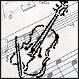 Rezeption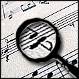 ReflexionDie Schülerinnen und Schüler können …sprachliche Gestaltungen zu Musik entwerfen und realisierenvokale und instrumentale Kompositionen bezogen auf einen funktionalen Zusammenhang bearbeiten und präsentieren,klangliche Gestaltungen in einem funktionalen Zusammenhang entwerfen und realisieren.Die Schülerinnen und Schüler können …individuelle Höreindrücke bezogen auf außermusikalische Funktionen der Musik beschreibenmusikalische Strukturen im Hinblick auf ihre Wirkungen analysierenmusikalische Strukturen und ihre Wirkungen hinsichtlich ihrer Funktion deuten.Die Schülerinnen und Schüler können …Zusammenhänge zwischen Wirkungen und Intentionen in funktionsgebundener Musik erläutern,nach leitenden Kriterien Musik hinsichtlich ihrer funktionalen Wirksamkeit beurteilen.Informationen über textgebundene Musik in einen übergeordneten Kontext einordnenStrukturen von Musik:Rhythmik:  Taktarten    Melodik: Melodieführung     Klangfarbe / Instrumentierung: Drehorgel, SwingorchesterMusikalische Formen: Moritat, SwingStrukturen von Musik:Rhythmik:  Taktarten    Melodik: Melodieführung     Klangfarbe / Instrumentierung: Drehorgel, SwingorchesterMusikalische Formen: Moritat, SwingStrukturen von Musik:Rhythmik:  Taktarten    Melodik: Melodieführung     Klangfarbe / Instrumentierung: Drehorgel, SwingorchesterMusikalische Formen: Moritat, SwingMethodische  ZugängeLernmittel/LernorteFachübergreifende Kooperationen / außerschulische PartnerFeedback/LeistungsbewertungKooperative LernformenCD, Musikinstrumente, Stimme, AB, Musikraum,Klick! 7-9Politik, Geschichte, Kunst, LiteraturPräsentation, LZKThema	InhaltsfelderInhaltliche SchwerpunkteMögliche KonkretisierungLiebeslieder im Wandel der ZeitBedeutung von MusikTextgebundene MusikUnder der LindeBach: Menuett aus Orchestersuite Nr. 2Mozart: ZauberflöteHaydn: Kanon Ja und NeinBeethoven: Für EliseLiszt: Notturno Nr. 3Debussy: PreludeC. Dion: My heart will go onKompetenzbereicheKompetenzbereicheKompetenzbereicheProduktion RezeptionReflexionDie Schülerinnen und Schüler könnenKlanggestaltungen zu Textvorlagen entwerfen und realisieren,sprachliche Gestaltungen zu Musik entwerfen und realisieren,szenische, bildnerische oder choreografische Gestaltungen zu Musik weitgehend selbstständig entwerfen und realisieren,einfache Klanggestaltungen mit vorgegebenem Ausdruck entwerfen und realisieren.Die Schülerinnen und Schüler könnenmusikalische Strukturen (z.B.: Phrasierung, Instrumentierung, Klangfarbe, Dynamik) in Bezug auf den Zusammenhang von Musik und Sprache angeleitet analysieren,individuelle Höreindrücke bezogen auf den Ausdruck von Musik differenziert beschreiben.Die Schülerinnen und Schüler könnenZusammenhänge zwischen Musik und Sprache unter Berücksichtigung von Ausdrucksvorstellungen und Gestaltungskonventionen erläuternInformationen über textgebundene Musik in einen übergeordneten Kontext einordnen.Strukturen von Musik:Melodik: melismatische, syllabische Textvertonung;     Rhythmik: rhythmische Begleitpattern;    Harmonik: Dur-Moll-HarmonikDynamik: Tempo, Lautstärke;      Musikalische Formen: Popsong, Balladen, KunstliedStrukturen von Musik:Melodik: melismatische, syllabische Textvertonung;     Rhythmik: rhythmische Begleitpattern;    Harmonik: Dur-Moll-HarmonikDynamik: Tempo, Lautstärke;      Musikalische Formen: Popsong, Balladen, KunstliedStrukturen von Musik:Melodik: melismatische, syllabische Textvertonung;     Rhythmik: rhythmische Begleitpattern;    Harmonik: Dur-Moll-HarmonikDynamik: Tempo, Lautstärke;      Musikalische Formen: Popsong, Balladen, KunstliedMethodische  ZugängeLernmittel/LernorteFachübergreifende Kooperationen / außerschulische PartnerFeedback/LeistungsbewertungHöranalyse / Textanalyse  ausgewählter Musikbeispiele Befragung Eltern /GroßelternVerbalisieren von Stimmungen und GefühlenLernmittelLiedtexteMusikbeispieleFilmausschnitteKlick 7-9 S. 52 ffFachübergreifende KooperationenDeutschEnglischSchülerreferateTestsThema	InhaltsfelderInhaltliche SchwerpunkteMögliche KonkretisierungWirkung von Musik erkunden – Musik in Film und Werbung                                           Verwendung von MusikBeeinflussung und Manipulation durch MusikWirkung von Musik vor dem Hintergrund außermusikalisch bestimmter FunktionenVerbindung mit anderen KünstenMediale ZusammenhängeFormen der Beeinflussung und WahrnehmungssteuerungAktuelle WerbejinglesFilmvorschläge: „aktuelle und ältere“ Filme wie z.B. Harry Potter, Asterix, Herr der RingeBackgroundmusikErstellung von WerbespotsKompetenzbereicheKompetenzbereicheKompetenzbereicheProduktion RezeptionReflexionDie Schülerinnen und Schülerbearbeiten vokale und instrumentale Kompositionen bezogen auf einen funktionalen Zusammenhangentwerfen, realisieren und präsentieren klangliche Gestaltungen im Zusammenhang mit anderen künstlerischen AusdrucksformenDie Schülerinnen und Schülerbearbeiten und vergleichen subjektive Höreindrücke bezogen auf außermusikalische Funktionen der Musikanalysieren musikalische Strukturen im Hinblick auf ihre Wirkungdeuten musikalische Strukturen und ihre Wirkung hinsichtlich ihrer FunktionenDie Schülerinnen und Schülererläutern Zusammenhänge zwischen Wirkungen und Intentionen in funktionsgebundener Musikbeurteilen nach leitenden Kriterien Musik hinsichtlich ihrer funktionalen Wirksamkeiterörtern die Auswirkungen grundlegender ökonomischer Zusammenhänge sowie rechtlicher Fragestellungen auf MusikStrukturen von Musik: Methodik, Harmonik, Rhythmus, Funktionen der Filmmusik, Formen der Werbemusik (Jingle, Backgrounding, Werbesong)Strukturen von Musik: Methodik, Harmonik, Rhythmus, Funktionen der Filmmusik, Formen der Werbemusik (Jingle, Backgrounding, Werbesong)Strukturen von Musik: Methodik, Harmonik, Rhythmus, Funktionen der Filmmusik, Formen der Werbemusik (Jingle, Backgrounding, Werbesong)Methodische  ZugängeLernmittel/LernorteFachübergreifende Kooperationen / außerschulische PartnerFeedback/LeistungsbewertungHören von ausgewählten KlangbeispielenVideoanalyseLernmittel:HörbeispieleSpielfilmeInternetrechercheLernorte:MusikraumPC-RaumTonstudioWerbeagenturFachübergreifende Kooperation:Sowi (Thema: Werbung)GeschichteAußerschulische Partner:Besuch in einer Werbeagentur oder in einem TonstudioAnalyse und Deutung eines WerbespotsThema	InhaltsfelderInhaltliche SchwerpunkteMögliche Konkretisierung2, 3, 4 Chords - Das Geheimnis des PopEntwicklungen von MusikPopuläre Musik des 20. und 21. JahrhundertsErlernen einfacher Gitarrengriffe D - C -GBandmusikBsp.: 1 Akkord: Akte X2 Akkorde: Yellow Submarine3 Akkorde: Dieser Weg, Knocking on heavens door4 Akkorde: Applaus, Applaus; Atemlos; Lieder; Biografien der Künstler: - Beatles, Bob Dylan, Xavier NaidooStile: Liedermacher, Rock/Pop,  SchlagerKompetenzbereicheKompetenzbereicheKompetenzbereicheProduktion RezeptionReflexionDie Schülerinnen und Schüler könnenmusikbezogene Gestaltungen im kulturellen Kontext verschiedener Stile populärer Musik des 20. und 21. Jahrhunderts entwerfen und realisierenDie Schülerinnen und Schüler können abendländische Kunstmusik und populäre Musik des 20. und 21. Jahrhunderts im Hinblick auf ihre Stilmerkmale analysierenmusikalische Stilmerkmale unter Verwendung der Fachsprache benennenMusik in ihrem historisch-kulturellen Kontext deutenDie Schülerinnen und Schüler können Musik begründet in einen historisch-kulturellen oder biografischen Kontext einordnenhistorisch-kulturelle oder biografische Hintergründe musikalischer Entwicklungen erläuternden Zusammenhang von Musik und kulturellem Kontext bezogen auf populäre Musik des 20. und 21. Jahrhunderts erläuternStrukturen von Musik:Rhythmik: Rhythmuspattern, Takt, Metrum, VersmaßHarmonik: Dur-Moll HarmonikKlangfarbe: Sounds der spezifischen StileMusikalische Formen: Formteile (Intro, Strophe, Refrain, Bridge)Strukturen von Musik:Rhythmik: Rhythmuspattern, Takt, Metrum, VersmaßHarmonik: Dur-Moll HarmonikKlangfarbe: Sounds der spezifischen StileMusikalische Formen: Formteile (Intro, Strophe, Refrain, Bridge)Strukturen von Musik:Rhythmik: Rhythmuspattern, Takt, Metrum, VersmaßHarmonik: Dur-Moll HarmonikKlangfarbe: Sounds der spezifischen StileMusikalische Formen: Formteile (Intro, Strophe, Refrain, Bridge)Methodische  ZugängeLernmittel/LernorteFachübergreifende Kooperationen / außerschulische PartnerFeedback/LeistungsbewertungHören von ausgewählten Klangbeispielen(experimentelles) Instrumentalspielggf. eigene Texte zu bekannten SongsCrossoversongs (Sampling) entwickelnhttp://klangschreiber.de/2012/06/05/die-popformeln-das-geheimnis-der-hits/https://www.youtube.com/watch?v=5pidokakU4Ihttps://www.youtube.com/watch?v=i_jlPN1a2Xkhttps://www.youtube.com/watch?v=pMMt52k1DQ0Musikstunde 9/10 S. 60 fBand ohne NotenDas Ding 1-4LernmittelHörbeispieleMusikvideosInstrumentePCEnglisch(Hör-)Testspraktisches InstrumentalspielBewertung selbst komponierter Songs / TexteThema	InhaltsfelderInhaltliche SchwerpunkteMögliche KonkretisierungVom Cimbalon zum SamplerEntwicklung von MusikTasteninstrumenteBach (Orgel und Klaviermusik)Deep Purpel (Solos von John Lord)Kraftwerk (alle Lieder)Computermusik (Stefan Obermeier)Biografieneigene Musik z. B. mit dem Musicmaker entwickeln; ggf. zu HandyvideosKompetenzbereicheKompetenzbereicheKompetenzbereicheProduktion RezeptionReflexionDie Schülerinnen und Schüler könnenmusikbezogene Gestaltungen im kulturellen Kontext verschiedener Stile populärer Musik des 20. und 21. Jahrhunderts entwerfen und realisierenDie Schülerinnen und Schüler können abendländische Kunstmusik und populäre Musik des 20. und 21. Jahrhunderts im Hinblick auf ihre Stilmerkmale analysierenmusikalische Stilmerkmale unter Verwendung der Fachsprache benennenMusik in ihrem historisch-kulturellen Kontext deutenDie Schülerinnen und Schüler können Musik begründet in einen historisch-kulturellen oder biografischen Kontext einordnenhistorisch-kulturelle oder biografische Hintergründe musikalischer Entwicklungen erläuternden Zusammenhang von Musik und kulturellem Kontext bezogen auf populäre Musik des 20. und 21. Jahrhunderts erläuternStrukturen von Musik:Melodik: Grundlagen der NotationKlangfarbe / Instrumentierung: EnsemblespielMusikalische Formen: Tokkata, Band, Liedformen, PopformelStrukturen von Musik:Melodik: Grundlagen der NotationKlangfarbe / Instrumentierung: EnsemblespielMusikalische Formen: Tokkata, Band, Liedformen, PopformelStrukturen von Musik:Melodik: Grundlagen der NotationKlangfarbe / Instrumentierung: EnsemblespielMusikalische Formen: Tokkata, Band, Liedformen, PopformelMethodische  ZugängeLernmittel/LernorteFachübergreifende Kooperationen / außerschulische PartnerFeedback/LeistungsbewertungHörvergleicheexperimentelles SpielenVideosMusik mit dem PC ArbeitsblätterVon Pauken und Trompeten (S. 90 ff)Amadeus 2 (S. 200 ff)Musik (S. 10 ff)verschiedene TasteninstrumenteBesuch eine Kirche (Orgel)https://www.youtube.com/watch?v=ba8pAQxjPCwhttps://www.youtube.com/watch?v=1qkEfd3AcQwhttps://www.youtube.com/watch?v=ivEHqrb86M4PC-RaumKircheTesteigene Stücke